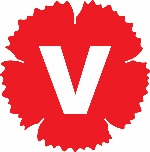 Vänsterpartiet GnestaInterpellation till kommunstyrelsens ordförande Johan RocklindHur har välfärdsmiljonerna använts?Vänsterpartiet fick på riksplanet igenom en välfärdssatsning på 10 miljarder per år till kommuner och landsting. För Gnesta kommuns del har det inneburit 7,9 miljoner kronor per år. Avsikten med välfärdsmiljonerna var att i första hand stärka upp personaltätheten inom vård, skola och omsorg. Dock har inte kommunerna behövt redovisa tillbaka till regeringen hur pengarna har använts. I en intervju i SN i sept 2016 svarade Johan Rocklind på frågan om hur pengarna skulle användas: ” De ska gå till skola, vård och omsorg”.I en kommun kan finnas många behov förutom kärnverksamheten. Det kan därför vara frestande att använda de extra pengarna till exempelvis administration eller fler chefer vilket inte var regeringens avsikt.Vänsterpartiet undrar därför:Hur många nya tjänster som undersköterska har tillskapats inom hemtjänst, övrig äldreomsorg samt vården av funktionsnedsatta?Hur många nya tjänster som barnskötare eller förskollärare har tillskapats?Hur många nya socialsekreterartjänster har tillskapats?Hur många nya lärartjänster har tillskapats?Vilka personalsatsningar har gjorts utöver nya tjänster?För Vänsterpartiet Gnesta den 1 juni 2018Lena Staaf